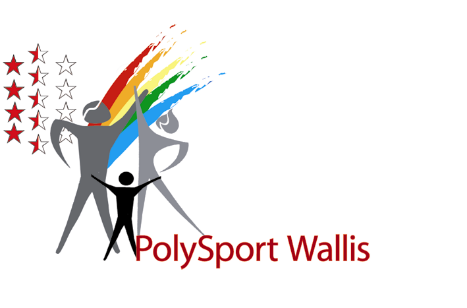 PflichtenheftAbt. FinanzenDie in dieser Stellenbeschreibung benutzten Bezeichnungen der Person, des Status oder der Funktion gelten in gleicher Weise für Mann und Frau.StellenbezeichnungKassierOrganisatorische EingliederungUnterstellung:  	Der Kassier ist Mitglied des Vorstandes und damit der				Mitglieder- oder Generalversammlung unterstellt.Stellvertretung:	Der Kassier wird vom Präsidenten vertreten. Der 				Kassier vertritt zusammen mit den anderen Vorstands-				mitgliedern den Präsidenten.Ziel der StelleDer Kassier ist für die ordnungsgemässe Verwaltung der Finanzen gegenüber dem Verein zuständig.Aufgaben, PflichtenDer Kassierhandelt nach den Vorgaben der Statuten sowie den Richtlinien des Vereins und vertritt die Entscheide des Vorstandes nach Innen und Aussen.nimmt an den Vorstandssitzungen teil.nimmt teil an Vereinsanlässe.vertritt die finanziellen Belange der Kassa an Sitzungen des Vereinsvorstandes.verwaltet die Kassa / Bank / Post des Vereins und führt ordnungsgemäss Buch über alle Einnahmen und Ausgaben. Er ist verantwortlich für alle finanzielle Belange wie Steuererklärung, Buchführung, Finanzverwaltung der Zahlungseingänge und Mitgliederbeiträge.verwaltet und haftet gemeinsam mit dem Vorstand für das Vereinsvermögen.unterbreitet Vorschläge zur Höhe des Jahresbeitrages via Vorstand an der Mitgliederversammlung / Generalversammlung.erstellt das Jahresbudget für den Verein.pflegt den Kontakt zu der buchführenden Stelle bei allfälliger Auslagerung der Buchhaltung.erstellt auf Ende des Vereinsjahres den Jahresabschluss zuhanden der Revisoren und der Mitgliederversammlung / Generalversammlung.besucht Weiterbildungskurse, Konferenzen vom Verband und die Delegiertenversammlung des PolySport Wallis.KompetenzenDer Kassier handelt im Rahmen seines Aufgabenbereiches und führt die rechtsverbindliche Unterschrift bei den Bank- und Postcheckkonten.Der Präsident hat eine Unterschriften-Vollmacht.DemissionIm Fall einer Demission hilft der Kassier bei der Suche eines Nachfolgers.